Ślązak, czyli kto?Czy zastanawialiście się kiedyś nad odpowiedzią na powyższe pytanie? My tak i to podczas bezprecedensowego spotkania w naszej gminie – podczas debaty z udziałem wspaniałych gości: Grzegorza Kulika – tłumacza polskich i światowych utworów literackich na język śląski, populatyzatora śląskiego języka, autora Korpusu Ślōnskij Mŏwy; Alojzego Lyski – naszego regionalisty, pisarza, społecznika, miłośnika ziemi śląskiej; Tomasza Słupika – doktora nauk humanistycznych w zakresie nauk o polityce; znawcy historii, kultury i współczesnych stosunków narodowościowych na Górnym Śląsku. Debatę moderował Adam Szaja – dziennikarz i bloger książkowy (smakksiazki.pl), populatyzator literatury i kultury.Było o spisach powszechnych i problemach z nimi związanych, o obietnicach rządzących kiedyś i obecnie. Było dużo o śląskim JĘZYKU i kulturze. Było o wielu "elementach składowych" śląskiej tożsamości i śląszczyzny w ogóle.Usłyszeliśmy, co pokrzepiające, od Grzegorza Kulika, że jest otwartość na śląski. Że jest duża szansa na to, że przyszłe pokolenia bydōm godać. G. Kulik mocno podkreślił "Niy mogymy paczeć na ślōnskość i traktowanie używania jynzyka ślōnskigo jako deklaracja polityczno. Ślōnzok to  Ślōnzok – kożdy wto sie za takigo podaje i uważo. Niy ma potrzeby wyryfikowania tego".Dr Tomasz Słupik zauważył, że udało się Ślązaków przebudzić, najpierw politycznie, a teraz kulturowo. Musimy o tę aktywność dbać, żeby za pokolenie lub dwa nie zostać ciekawostką etnologiczną. "Siłą  śląskości jest jej inkluzywność, otwartość – i o to trzeba walczyć".Alojzy Lysko zdefiniował Ślązaka jako człowieka, który jest przesycony tzw. fenomenem górnośląskim. Jest to pewien stan emocjonalny, w którym człowiek przejmuje się wszystkim co się w śląskiej rzeczywistości dzieje- i tej historycznej i tej aktualnej. Stan, w którym odpowiada się na wołanie ziemi. "Jeśli zaniedbamy nasze dziedzictwo i język, znikniemy z mapy. Jeśli my mamy przetrwać musimy pielęgnować tzw. pamięć domową – wszystkie opowieści, pamiątki. Ślązakiem jest ten, kto tę pamięć pielęgnuje".Wszyscy obecni zgodzili się, że do bycia Ślązakiem nie potrzebujemy rodowodu, wystarczy tylko (albo aż) serce do tej ziemi, ludzi, historii i kultury.Debata była częścią inicjatywy oddolnej Małgorzaty Jęczmyk-Głodkowskiej pn. "Zaczyło sie we wsi pod Pszczynōm…”-sztuka dla każdego! zorganizowanej w trybie konkursowym w ramach projektu "Pokolenia BLISKO siebie – spotkania z historią w tle".Dofinansowano ze środków Ministerstwo Kultury I Dziedzictwa Narodowego w ramach Narodowego Programu Rozwoju Czytelnictwa 2.0 na lata 2012-2025.Operatorem programu jest Narodowe Centrum Kultury.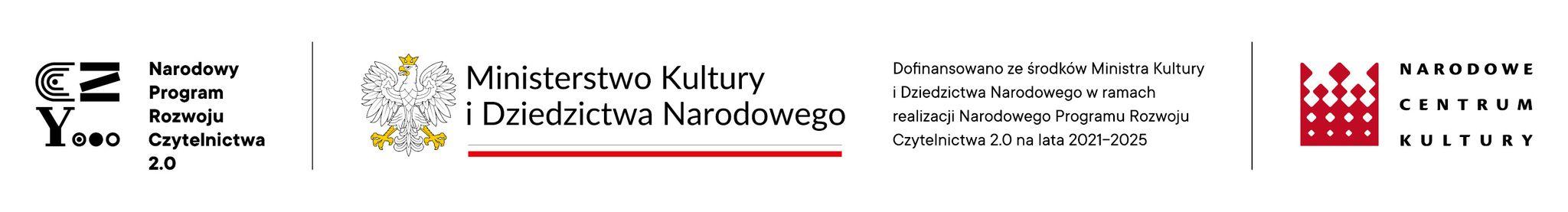 